3GPP TSG SA WG5 Meeting 136-e		S5-212212electronic meeting, online, 1 - 9 March 20212	ReferencesThe following documents contain provisions which, through reference in this text, constitute provisions of the present document.-	References are either specific (identified by date of publication, edition number, version number, etc.) or non-specific.-	For a specific reference, subsequent revisions do not apply.-	For a non-specific reference, the latest version applies. In the case of a reference to a 3GPP document (including a GSM document), a non-specific reference implicitly refers to the latest version of that document in the same Release as the present document.[1]	3GPP TR 21.905: "Vocabulary for 3GPP Specifications".[2]	3GPP TS 36.300: "Evolved Universal Terrestrial Radio Access (E-UTRA) and Evolved Universal Terrestrial Radio Access Network (E-UTRAN); Overall description; Stage 2".[3]	3GPP TS 23.501: "System Architecture for the 5G System; Stage 2".[4]	3GPP TS 38.401: "NG-RAN; Architecture description".[5]	3GPP TS 33.501: "Security Architecture and Procedures for 5G System".[6]	3GPP TS 38.321: "NR; Medium Access Control (MAC) protocol specification".[7]	3GPP TS 38.322: "NR; Radio Link Control (RLC) protocol specification".[8]	3GPP TS 38.323: "NR; Packet Data Convergence Protocol (PDCP) specification".[9]	3GPP TS 37.324: " E-UTRA and NR; Service Data Protocol (SDAP) specification".[10]	3GPP TS 38.304: "NR; User Equipment (UE) procedures in Idle mode and RRC Inactive state".[11]	3GPP TS 38.306: "NR; User Equipment (UE) radio access capabilities".[12]	3GPP TS 38.331: "NR; Radio Resource Control (RRC); Protocol specification".[13]	3GPP TS 38.133: "NR; Requirements for support of radio resource management".[14]	3GPP TS 22.168: "Earthquake and Tsunami Warning System (ETWS) requirements; Stage 1".[15]	3GPP TS 22.268: "Public Warning System (PWS) Requirements".[16]	3GPP TS 38.410: "NG-RAN; NG general aspects and principles".[17]	3GPP TS 38.420: "NG-RAN; Xn general aspects and principles".[18]	3GPP TS 38.101-1: "NR; User Equipment (UE) radio transmission and reception; Part 1: Range 1 Standalone".[19]	3GPP TS 22.261: "Service requirements for next generation new services and markets".[20]	3GPP TS 38.202: "NR; Physical layer services provided by the physical layer"[21]	3GPP TS 37.340: "NR; Multi-connectivity; Overall description; Stage-2".[22]	3GPP TS 23.502: "Procedures for the 5G System; Stage 2".[23]	IETF RFC 4960 (2007-09): "Stream Control Transmission Protocol".[24]	3GPP TS 26.114: "Technical Specification Group Services and System Aspects; IP Multimedia Subsystem (IMS); Multimedia Telephony; Media handling and interaction".[25]	Void.[26]	3GPP TS 38.413: "NG-RAN; NG Application Protocol (NGAP)".[27]	IETF RFC 3168 (09/2001): "The Addition of Explicit Congestion Notification (ECN) to IP".[28]	3GPP TS 24.501: "NR; Non-Access-Stratum (NAS) protocol for 5G System (5GS)".[29]	3GPP TS 36.331: "Evolved Universal Terrestrial Radio Access (E-UTRA); Radio Resource Control (RRC); Protocol specification".[30]	3GPP TS 38.415: "NG-RAN; PDU Session User Plane Protocol".[31]	3GPP TS 38.340: "NR; Backhaul Adaptation Protocol (BAP) specification".[32]	3GPP TS 38.470: "NG-RAN; F1 application protocol (F1AP) ".[33]	3GPP TS 38.425: "NG-RAN; NR user plane protocol".[34]	3GPP TS 23.216: "Single Radio Voice Call Continuity (SRVCC); Stage 2".[35]	3GPP TS 38.101-2: "User Equipment (UE) radio transmission and reception; Part 2: Range 2 Standalone".[36]	3GPP TS 38.101-3: "User Equipment (UE) radio transmission and reception; Part 3: Range 1 and Range 2 Interworking operation with other radios".[37]	3GPP TS 37.213: "Physical layer procedures for shared spectrum channel access".[38]	3GPP TS 38.213: "NR; Physical layer procedures for control".[39]	3GPP TS 22.104 "Service requirements for cyber-physical control applications in vertical domains".[40]	3GPP TS 23.287: "Architecture enhancements for 5G System (5GS) to support Vehicle-to-Everything (V2X) services".[41]	3GPP TS 23.285: "Technical Specification Group Services and System Aspects; Architecture enhancements for V2X services".[42]	3GPP TS 38.305: "NG Radio Access Network (NG-RAN); Stage 2 functional specification of User Equipment (UE) positioning in NG-RAN".[43]	3GPP TS 37.355: "LTE Positioning Protocol (LPP)".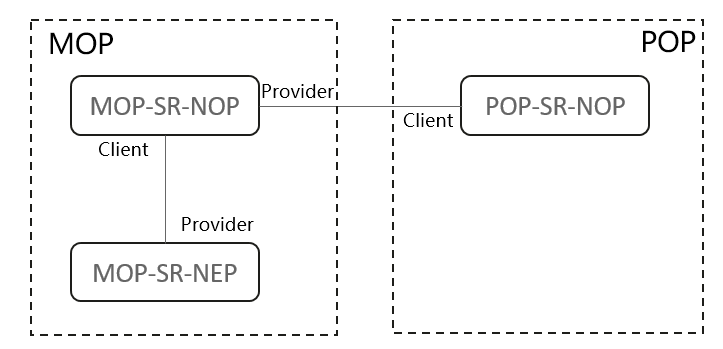 5.1.1	Requirements for the OAM&P of shared RANREQ-NS_GEN-CON-1		The  shall support a capability allowing the MOP-N to manage S-RAN of any of the following radio access technologies:i/ GERAN;ii/ UTRAN;iii/ E-UTRAN.REQ-NS_GEN-CON-2		The MOPSR-shall support a capability allowing the MOP-N to manage S-RAN according to any of the following scenarios:i/ Multi-Operator Core Networkii/ Gateway Core Network.REQ-NS_GEN-CON-3		The MOPSR-shall support a capability allowing the MOP-to know which POPs the shared resources belong to.REQ-NS_GEN-CON-4		The MOPSR-shall support a capability allowing the MOP-N to configure which POPs share each cell.REQ-NS_GEN-CON-5		Any POP shall be able to activate a signaling-based trace / MDT session on its subscribers, whether they are attached to the POP own RAN or to the S-RAN, provided:a/ this is compliant with the RAN sharing contract; andb/ user consent for participation in MDT is respected.REQ-NS_GEN-CON-6		The MOP shall be able, on behalf of any POP, to activate an area-based trace / MDT session, on the portion of the S-RAN that the POP shares and on the POP subscribers only, from the  or MOP, provided a/ only the POP related subscriber data are collected; b/ this is compliant with the RAN sharing contract; and c/ user consent for participation in MDT is respected.REQ-NS_GEN-CON-7		The MOP shall be able, on behalf of multiple POPs, to activate an area-based trace / MDT session, on the portion of the S-RAN that each POP shares and on each POP subscribers only, from the MOP  or MOPN, provided: a/ each POP has access only to its subscriber data (i.e. not to other POPs' subscriber data);b/ this is compliant with the RAN sharing contract; and c/ user consent for participation in MDT is respected.5.2	Actor rolesMOP-SR-DM:		An entity performing an role in MOCN and in GWCN.MOP-SC-DM:		An entity performing an IRPAgent role in GWCN.MOP-NM:			An entity performing the role in MOCN and in GWCN.5.3	Telecommunications resourcesFor MOCN and GWCN, the managed GERAN, UTRAN, E-UTRANnetwork elements are viewed as relevant telecommunications resources in the present document.For GWCN, MSC, SGSN and MME are viewed as relevant telecommunications resources in the present document.CR-Form-v12.1CR-Form-v12.1CR-Form-v12.1CR-Form-v12.1CR-Form-v12.1CR-Form-v12.1CR-Form-v12.1CR-Form-v12.1CR-Form-v12.1CHANGE REQUESTCHANGE REQUESTCHANGE REQUESTCHANGE REQUESTCHANGE REQUESTCHANGE REQUESTCHANGE REQUESTCHANGE REQUESTCHANGE REQUEST32.130CR0009rev-Current version:16.0.0For HELP on using this form: comprehensive instructions can be found at 
http://www.3gpp.org/Change-Requests.For HELP on using this form: comprehensive instructions can be found at 
http://www.3gpp.org/Change-Requests.For HELP on using this form: comprehensive instructions can be found at 
http://www.3gpp.org/Change-Requests.For HELP on using this form: comprehensive instructions can be found at 
http://www.3gpp.org/Change-Requests.For HELP on using this form: comprehensive instructions can be found at 
http://www.3gpp.org/Change-Requests.For HELP on using this form: comprehensive instructions can be found at 
http://www.3gpp.org/Change-Requests.For HELP on using this form: comprehensive instructions can be found at 
http://www.3gpp.org/Change-Requests.For HELP on using this form: comprehensive instructions can be found at 
http://www.3gpp.org/Change-Requests.For HELP on using this form: comprehensive instructions can be found at 
http://www.3gpp.org/Change-Requests.Proposed change affects:UICC appsMERadio Access NetworkXCore NetworkTitle:	Update role definition and business requirements for network sharingUpdate role definition and business requirements for network sharingUpdate role definition and business requirements for network sharingUpdate role definition and business requirements for network sharingUpdate role definition and business requirements for network sharingUpdate role definition and business requirements for network sharingUpdate role definition and business requirements for network sharingUpdate role definition and business requirements for network sharingUpdate role definition and business requirements for network sharingUpdate role definition and business requirements for network sharingSource to WG:S5S5S5S5S5S5S5S5S5S5Source to TSG:Huawei, China Telecom, China UnicomHuawei, China Telecom, China UnicomHuawei, China Telecom, China UnicomHuawei, China Telecom, China UnicomHuawei, China Telecom, China UnicomHuawei, China Telecom, China UnicomHuawei, China Telecom, China UnicomHuawei, China Telecom, China UnicomHuawei, China Telecom, China UnicomHuawei, China Telecom, China UnicomWork item code:MANSMANSMANSMANSMANSDate:Date:Date:2021-02-03 Category:BRelease:Release:Release:Rel-17Use one of the following categories:
F  (correction)
A  (mirror corresponding to a change in an earlier 													release)
B  (addition of feature), 
C  (functional modification of feature)
D  (editorial modification)Detailed explanations of the above categories can
be found in 3GPP TR 21.900.Use one of the following categories:
F  (correction)
A  (mirror corresponding to a change in an earlier 													release)
B  (addition of feature), 
C  (functional modification of feature)
D  (editorial modification)Detailed explanations of the above categories can
be found in 3GPP TR 21.900.Use one of the following categories:
F  (correction)
A  (mirror corresponding to a change in an earlier 													release)
B  (addition of feature), 
C  (functional modification of feature)
D  (editorial modification)Detailed explanations of the above categories can
be found in 3GPP TR 21.900.Use one of the following categories:
F  (correction)
A  (mirror corresponding to a change in an earlier 													release)
B  (addition of feature), 
C  (functional modification of feature)
D  (editorial modification)Detailed explanations of the above categories can
be found in 3GPP TR 21.900.Use one of the following categories:
F  (correction)
A  (mirror corresponding to a change in an earlier 													release)
B  (addition of feature), 
C  (functional modification of feature)
D  (editorial modification)Detailed explanations of the above categories can
be found in 3GPP TR 21.900.Use one of the following categories:
F  (correction)
A  (mirror corresponding to a change in an earlier 													release)
B  (addition of feature), 
C  (functional modification of feature)
D  (editorial modification)Detailed explanations of the above categories can
be found in 3GPP TR 21.900.Use one of the following categories:
F  (correction)
A  (mirror corresponding to a change in an earlier 													release)
B  (addition of feature), 
C  (functional modification of feature)
D  (editorial modification)Detailed explanations of the above categories can
be found in 3GPP TR 21.900.Use one of the following categories:
F  (correction)
A  (mirror corresponding to a change in an earlier 													release)
B  (addition of feature), 
C  (functional modification of feature)
D  (editorial modification)Detailed explanations of the above categories can
be found in 3GPP TR 21.900.Use one of the following releases:
Rel-8	(Release 8)
Rel-9	(Release 9)
Rel-10	(Release 10)
Rel-11	(Release 11)
…
Rel-15	(Release 15)
Rel-16	(Release 16)
Rel-17	(Release 17)
Rel-18	(Release 18)Use one of the following releases:
Rel-8	(Release 8)
Rel-9	(Release 9)
Rel-10	(Release 10)
Rel-11	(Release 11)
…
Rel-15	(Release 15)
Rel-16	(Release 16)
Rel-17	(Release 17)
Rel-18	(Release 18)Reason for change:Reason for change:Current the origanizational role definition in clause 3.1 needs to be revisted to be applicabl for NR-RAN network sharing and align with Roles related to 5G networks and network slicing management defined in clause 4.8.Current requirements for the OAM&P of shared RAN in clause 5.1.1 is system specific requirement, instead of business level requirements. Also these requirments are not applicable for 5G SBMA.Current the origanizational role definition in clause 3.1 needs to be revisted to be applicabl for NR-RAN network sharing and align with Roles related to 5G networks and network slicing management defined in clause 4.8.Current requirements for the OAM&P of shared RAN in clause 5.1.1 is system specific requirement, instead of business level requirements. Also these requirments are not applicable for 5G SBMA.Current the origanizational role definition in clause 3.1 needs to be revisted to be applicabl for NR-RAN network sharing and align with Roles related to 5G networks and network slicing management defined in clause 4.8.Current requirements for the OAM&P of shared RAN in clause 5.1.1 is system specific requirement, instead of business level requirements. Also these requirments are not applicable for 5G SBMA.Current the origanizational role definition in clause 3.1 needs to be revisted to be applicabl for NR-RAN network sharing and align with Roles related to 5G networks and network slicing management defined in clause 4.8.Current requirements for the OAM&P of shared RAN in clause 5.1.1 is system specific requirement, instead of business level requirements. Also these requirments are not applicable for 5G SBMA.Current the origanizational role definition in clause 3.1 needs to be revisted to be applicabl for NR-RAN network sharing and align with Roles related to 5G networks and network slicing management defined in clause 4.8.Current requirements for the OAM&P of shared RAN in clause 5.1.1 is system specific requirement, instead of business level requirements. Also these requirments are not applicable for 5G SBMA.Current the origanizational role definition in clause 3.1 needs to be revisted to be applicabl for NR-RAN network sharing and align with Roles related to 5G networks and network slicing management defined in clause 4.8.Current requirements for the OAM&P of shared RAN in clause 5.1.1 is system specific requirement, instead of business level requirements. Also these requirments are not applicable for 5G SBMA.Current the origanizational role definition in clause 3.1 needs to be revisted to be applicabl for NR-RAN network sharing and align with Roles related to 5G networks and network slicing management defined in clause 4.8.Current requirements for the OAM&P of shared RAN in clause 5.1.1 is system specific requirement, instead of business level requirements. Also these requirments are not applicable for 5G SBMA.Current the origanizational role definition in clause 3.1 needs to be revisted to be applicabl for NR-RAN network sharing and align with Roles related to 5G networks and network slicing management defined in clause 4.8.Current requirements for the OAM&P of shared RAN in clause 5.1.1 is system specific requirement, instead of business level requirements. Also these requirments are not applicable for 5G SBMA.Current the origanizational role definition in clause 3.1 needs to be revisted to be applicabl for NR-RAN network sharing and align with Roles related to 5G networks and network slicing management defined in clause 4.8.Current requirements for the OAM&P of shared RAN in clause 5.1.1 is system specific requirement, instead of business level requirements. Also these requirments are not applicable for 5G SBMA.Summary of change:Summary of change:Update the organizational role definition in clause 3.1Update the requirments for the OAM&P of shared RAN in clause 5.1.1Update the organizational role definition in clause 3.1Update the requirments for the OAM&P of shared RAN in clause 5.1.1Update the organizational role definition in clause 3.1Update the requirments for the OAM&P of shared RAN in clause 5.1.1Update the organizational role definition in clause 3.1Update the requirments for the OAM&P of shared RAN in clause 5.1.1Update the organizational role definition in clause 3.1Update the requirments for the OAM&P of shared RAN in clause 5.1.1Update the organizational role definition in clause 3.1Update the requirments for the OAM&P of shared RAN in clause 5.1.1Update the organizational role definition in clause 3.1Update the requirments for the OAM&P of shared RAN in clause 5.1.1Update the organizational role definition in clause 3.1Update the requirments for the OAM&P of shared RAN in clause 5.1.1Update the organizational role definition in clause 3.1Update the requirments for the OAM&P of shared RAN in clause 5.1.1Consequences if not approved:Consequences if not approved:Clauses affected:Clauses affected:2, 3.1, 5.1.12, 3.1, 5.1.12, 3.1, 5.1.12, 3.1, 5.1.12, 3.1, 5.1.12, 3.1, 5.1.12, 3.1, 5.1.12, 3.1, 5.1.12, 3.1, 5.1.1YNOther specsOther specs Other core specifications	 Other core specifications	 Other core specifications	 Other core specifications	TS/TR ... CR ... TS/TR ... CR ... TS/TR ... CR ... affected:affected: Test specifications Test specifications Test specifications Test specificationsTS/TR ... CR ... TS/TR ... CR ... TS/TR ... CR ... (show related CRs)(show related CRs) O&M Specifications O&M Specifications O&M Specifications O&M SpecificationsTS/TR ... CR ... TS/TR ... CR ... TS/TR ... CR ... Other comments:Other comments:This CR's revision history:This CR's revision history:1st  Change2nd  Change3rd  Changes4th   ChangesEnd of  Changes